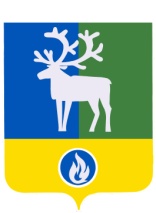 СЕЛЬСКОЕ ПОСЕЛЕНИЕ СОСНОВКАБЕЛОЯРСКИЙ РАЙОНХАНТЫ-МАНСИЙСКИЙ АВТОНОМНЫЙ ОКРУГ – ЮГРАСОВЕТ ДЕПУТАТОВПроектРЕШЕНИЕот ___________ 2020 года                                      	                                           	            № О внесении изменений в приложение к решению Совета депутатов сельского поселения Сосновка от 05 ноября 2019 года № 32В соответствии с частью 4 статьи 15 Федерального закона от 6 октября 2003 года 
№ 131-ФЗ «Об общих принципах организации местного самоуправления в Российской Федерации» Совет депутатов сельского поселения Сосновка р е ш и л:1. Внести в приложение «Перечень полномочий органов местного самоуправления сельского поселения Сосновка по решению вопросов местного значения, передаваемых органам местного самоуправления Белоярского района для осуществления в 2020-2022 годах» к решению Совета депутатов сельского поселения Сосновка от 05 ноября 2019 года № 32 «О передаче органам местного самоуправления Белоярского района осуществления части полномочий органов местного самоуправления сельского поселения Сосновка по решению вопросов местного значения» следующие изменения: 	1) в подпункте 1.13 пункта 1 слова «установления порядка осуществления внутреннего муниципального финансового контроля;» исключить;	2) дополнить пунктом 2.1 следующего содержания:	«2.1. Дорожная деятельность в отношении автомобильных дорог местного значения в границах населенных пунктов поселения и обеспечения безопасности дорожного движения на них, включая создание и обеспечение функционирования парковок (парковочных мест), осуществление муниципального контроля за сохранностью автомобильных дорог местного значения в границах населенных пунктов поселения, организация дорожного движения, а также осуществление иных полномочий  в области использования автомобильных дорог и осуществление дорожной деятельности в соответствии с законодательством Российской Федерации в части:	2.1.1) осуществление муниципального контроля за обеспечением сохранности автомобильных дорог местного значения;	2.1.2) установление порядка осуществления муниципального контроля за обеспечением сохранности автомобильных дорог местного значения.»;	3) пункт 3 дополнить подпунктом 3.11 следующего содержания:	«3.11) признания в установленном порядке жилых помещений муниципального и частного жилищного фонда непригодными для проживания, многоквартирных домов, за исключением многоквартирных домов, все жилые помещения в которых находятся в собственности Российской Федерации или субъекта Российской Федерации, аварийными и подлежащими сносу или реконструкции, в части создания комиссии для оценки жилых помещений жилищного фонда и частного жилищного фонда (за исключением случаев оценки помещения в целях признания жилого помещения пригодным (непригодным) для проживания граждан, а также многоквартирного дома аварийным и подлежащим сносу или реконструкции в течение 5 лет со дня выдачи разрешения о вводе многоквартирного дома в эксплуатацию) аварийными и подлежащими сносу или реконструкции и принятия решения об оценке соответствия помещений и многоквартирных домов установленным законодательством требованиям.».2. Поручить главе сельского поселения Сосновка в соответствии с настоящим решением заключить с главой Белоярского района дополнительное соглашение к соглашению о передаче администрацией сельского поселения Сосновка осуществления части полномочий по решению вопросов местного значения администрации Белоярского района от 10 ноября 2019 года.3. Направить настоящее решение в Думу Белоярского района и администрацию Белоярского района.4. Опубликовать настоящее решение в бюллетене «Официальный вестник сельского поселения Сосновка».5. Настоящее решение вступает в силу после его официального опубликования.Исполняющий обязанностиглавы сельского поселения Сосновка 	 				               Е.В. Чиркова 